τεστάκι κεφαλαίου 11 		                                   				                                      8 Ιαν 2021 (Στο Αρχείο αυτό να συμπληρωθεί ο Πίνακας Αποτελεσμάτων και να επικολληθούν οι φωτογραφίες από τα χειρόγραφα της λύσης. Το Αρχείο να σωθεί με όνομα Επώνυμο_Όνομα_11 και να ανεβεί στο e-class)ΑΣΚΗΣΗ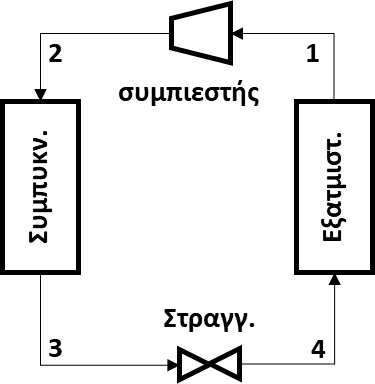 Κλιματιστικό ισχύος Α kW χρησιμοποιείται για την ψύξη οικίας. Το ψυκτικό εισέρχεται στον συμπιεστή στα Β kPa και στους Γ oC και εξέρχεται στα Δ kPa και στους Ε oC. Από τον συμπυκνωτή εξέρχεται στα Ζ kPa και στραγκαλίζεται στα Η kPa. Να βρεθεί η παροχή μάζας, η ισεντροπική απόδοση του συμπιεστή και το COP. ΔεδομέναΠΙΝΑΚΑΣ ΛΥΣΗΣΛΥΣΗΕπικόλληση φωτογραφιών χειρόγραφης λύσηςΕΠΩΝΥΜΟ:ΑΡΙΘΜΟΣ ΜΗΤΡΩΟΥ:ΟΝΟΜΑ:ΛΗΓΟΝΤΑΣ ΑΡΙΘΜΟΥ ΜΗΤΡΩΟΥ:λήγοντας ΑΜ0123456789Α3333333333kWΒ185186187188189190191192193194kPaΓ-9-8,5-8-7,5-7-6,5-6-5,5-5-4,5oCΔ815823831839847855863871879887kPaΕ5252,55353,55454,55555,55656,5oCΖ805813821829837845853861869877kPaH220220220220220220220220220220kPah at T1 and 180 kPakJ/kgh at T1 and 200 kPakJ/kgh1kJ/kgs at T1 and 180 kPakJ/kgKs at T1 and 200 kPakJ/kgKs1kJ/kgKh at T2 and 800 kPakJ/kgh at T2 and 900 kPakJ/kgh2kJ/kgh3kJ/kgh4kJ/kgs at P2 and 40 oCkJ/kgs at P2 and 50 oCkJ/kgh at P2 and 40 oCkJ/kgh at P2 and 50 oCkJ/kgενθαλπία στην Κ2, αν ο συμπιεστής ήταν ισεντροπικός, h2skJ/kgειδικό έργο συμπιεστή, wkJ/kgειδικό έργο συμπιεστή, αν ηταν ισεντροπικός, wkJ/kgισεντροπική απόδοση συμπιεστή, ηc%παροχή μάζας, mkg/secQLkWQHkWCOPλήγοντας ΑΜ0123456789h at T1 and 180 kPa246,00246,42246,84247,27247,69248,11248,53248,95249,37249,79kJ/kgh at T1 and 200 kPa245,39245,82246,24246,67247,09247,52247,94248,37248,80249,22kJ/kgh1245,85246,24246,63247,03247,42247,81248,21248,60249,00249,39kJ/kgs at T1 and 180 kPa0,951540,953110,954680,956250,957820,959390,960960,962530,96410,96567kJ/kgKs at T1 and 200 kPa0,941180,942770,944360,945950,947540,949130,950720,952310,95390,95549kJ/kgKs10,948950,9500080,9510680,952130,9531940,954260,9553280,9563980,957470,958544kJ/kgKh at T2 and 800 kPa288,71289,22289,73290,23290,74291,24291,75292,26292,76293,27kJ/kgh at T2 and 900 kPa286,84287,36287,88288,40288,91289,43289,95290,47290,99291,50kJ/kgh2288,43288,79289,15289,52289,88290,25290,62290,99291,36291,73kJ/kgh395,7896,2896,7897,2997,7998,2998,7899,2699,74100,23kJ/kgh495,7896,2896,7897,2997,7998,2998,7899,2699,74100,23kJ/kgs at P2 and 40 oC0,9457050,9444810,9432570,9420330,9408090,9395850,9383610,9371370,9359130,934689kJ/kgs at P2 and 50 oC0,978070,9769340,9757980,9746620,9735260,972390,9712540,9701180,9689820,967846kJ/kgh at P2 and 40 oC276,11275,93275,74275,56275,38275,20275,01274,83274,65274,47kJ/kgh at P2 and 50 oC286,40286,25286,09285,94285,79285,63285,48285,33285,17285,02kJ/kgh2s277,14277,68278,23278,77279,32279,87280,41280,96281,51282,06kJ/kgειδικό έργο συμπιεστή, w42,5842,5542,5242,4942,4642,4342,4142,3942,3642,34kJ/kgws31,2931,4431,5931,7531,9032,0532,2132,3632,5132,67kJ/kgισεντροπική απόδοση συμπιεστή, ηc73,4873,8974,3174,7275,1375,5375,9476,3576,7577,15%παροχή μάζας, m0,070450,070500,070560,070600,070650,070700,070740,070780,070820,07085kg/secQL10,57210,57210,57310,57210,57210,57110,57010,57010,57010,569kWQH13,57213,57213,57313,57213,57213,57113,57013,57013,57013,569kWCOP3,5243,5243,5243,5243,5243,5243,5233,5233,5233,523